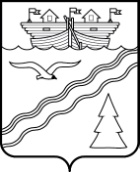 Администрация рабочего поселка Красные БакиКраснобаковского района Нижегородской областиПОСТАНОВЛЕНИЕот 06 декабря 2018 г.                                                                                     № 393О создании комиссии по землепользованию и застройкеВ целях реализации Градостроительного Кодекса Российской Федерации от 29.12.2004 года № 190-ФЗ, Земельного Кодекса Российской Федерации от 25.10.2001 года № 136-ФЗ, Федерального Закона от 06.10.2003 года № 131-ФЗ «Об общих принципах организации местного самоуправления в Российской Федерации», Администрация рабочего поселка Красные Баки постановляет:Создать постоянно действующую комиссию по землепользованию и застройке муниципального образования – рабочий поселок Красные Баки Краснобаковского района Нижегородской области (приложение № 1).Утвердить прилагаемое Положение о комиссии (Приложение № 2).Постановление Администрации рабочего поселка Красные Баки Краснобаковского района Нижегородской области от 03 февраля 2014 года       № 16 признать утратившим силу.Обнародовать настоящее постановление путем размещения на стенде информации в здании Администрации.Контроль над исполнением настоящего Постановления оставляю за собой.Глава Администрации                                                                           Е.В. ШмелеваПриложение № 1 к постановлению Администрации рабочего поселка Красные Баки                                                                                       от 06 декабря 2018 г. № 393 Состав комиссии по землепользованию и застройке муниципального образования – рабочий поселок Красные Баки Краснобаковского района Нижегородской областиПредседатель комиссии:Шмелева Е.В. – глава Администрации рабочего поселка Красные Баки;Заместитель председателя комиссии:Голубев Е.А. – заместитель главы Администрации рабочего поселка Красные Баки;Секретарь комиссии:Артемьева Е.О. – специалист Администрации рабочего поселка Красные Баки;Члены комиссии:Фомичев С.Ю. – заведующий отделом по управлению муниципальным имуществом Администрации Краснобаковского района;Кукушкина Г.Л. – ведущий специалист отдела архитектуры, градостроительства и природопользования Администрации Краснобаковского района (по согласованию);Чистова И.В. – заведующая правовым отделом Администрации Краснобаковского района (по согласованию);Суслова И.П. – заведующая отделом ЖКХ и жилищной политики Администрации Краснобаковского района (по согласованию);Окунев Н.Ю. – депутат поселкового Совета рабочего поселка Красные Баки.Приложение № 2к постановлению Администрациирабочего поселка Красные Баки                                                                                      от 06 декабря 2018 г. № 393Положениео комиссии по землепользованию и застройке      муниципального образования - рабочий поселок Красные Баки           Краснобаковского района Нижегородской областиКомиссия по землепользованию и застройке муниципального образования – рабочий поселок Красные Баки Краснобаковского района Нижегородской области  (далее - Комиссия) создана во исполнение Градостроительного Кодекса Российской Федерации от 29.12.2004 года № 190-ФЗ, Земельного Кодекса Российской Федерации от 25.10.2001 года № 136-ФЗ, Федерального Закона от 06.10.2003 года № 131-ФЗ «Об общих принципах организации местного самоуправления в Российской Федерации».1. ОБЩИЕ ПОЛОЖЕНИЯ1.1. Комиссия  является  постоянно действующим коллегиальным органом рабочего поселка  Красные Баки Краснобаковского района Нижегородской области (далее – рабочего поселка Красные Баки) и формируется для обеспечения реализации Правил землепользования и застройки муниципального образования (далее – правила).1.2. Комиссия  осуществляет свою деятельность в соответствии                              с действующим законодательством, настоящим Положением, иными нормативно-правовыми  актами   рабочего поселка  Красные Баки.2. ПОРЯДОК ФОРМИРОВАНИЯ КОМИССИИ2.1. Состав  Комиссии  формируется   из   представителей  органов местного самоуправления рабочего поселка Красные Баки Краснобаковского района Нижегородской области, руководителей структурных подразделений Администрации Краснобаковского района, представителей государственных органов надзора и контроля, представителей эксплуатирующих организаций инженерной инфраструктуры, профессиональных и общественных организаций.2.2. Секретарь Комиссии входит в ее состав и обладает правом голоса.2.3. На заседание Комиссии приглашаются члены комиссии по согласованию в случае рассмотрения вопросов, связанных с землепользованием и застройкой  муниципального образования - рабочий поселок Красные Баки Краснобаковского района Нижегородской области.2.4. Глава  Администрации  рабочего   поселка  Красные Баки  может направить в Комиссию своих уполномоченных представителей, которые обладают  правом  голоса.2.5.  Комиссия   наделяется   полномочиями   с  момента  утверждения ее состава и действует до формирования нового состава.Глава Администрации рабочего поселка Красные Баки может вносить изменения  в  персональный  состав  Комиссии.3. ПОЛНОМОЧИЯ КОМИССИИ3.1. Комиссия уполномочена:3.1.1. Участвовать в рассмотрении заявок юридических и физических лиц на предоставление земельных участков для строительства объектов,                а также на строительство и изменение видов использования недвижимости, требующих получения специальных согласований.3.1.2. Организовывать проведение публичных слушаний по вопросам предоставления разрешений на условно разрешенные виды использования земельных участков и объектов капитального строительства (специальных согласований).3.1.3. Организовывать проведение публичных слушаний по обсуждению документации по планировке территории.3.1.4. Подготавливать главе Администрации   рабочего поселка Красные Баки   заключения по результатам публичных слушаний, в том числе содержащие предложения о предоставлении специальных согласований и разрешений на отклонение от Правил, предложения по досудебному урегулированию споров в связи с обращениями физических и юридических лиц по поводу решений Администрации рабочего поселка Красные Баки, касающихся землепользования и застройки.3.1.5. Организовывать подготовку предложений о внесении изменений в ранее утвержденные документы территориального планирования муниципального образования – рабочий  поселок Красные Баки.3.1.6. Принимать  решения о приведении в соответствие с Правилами ранее утвержденной и нереализованной документации по планировке территории, в том числе в части установленных Правилами градостроительных регламентов.3.1.7. Принимать решения о подготовке документации по планировке территории, которая после утверждения в установленном порядке может использоваться как основание для подготовки предложений о внесении изменений в Правила в части уточнения, изменения границ территориальных зон, состава территориальных зон, списков видов разрешенного использования недвижимости, показателей предельных размеров земельных участков и предельных параметров разрешенного строительства применительно к соответствующим территориальным зонам.3.1.8. Подготавливать предложения о внесении изменений и разработке проектов нормативных правовых актов, иных документов, связанных с реализацией  и  применением  Правил.3.1.9. Запрашивать у структурных подразделений Администрации Краснобаковского района, муниципальных предприятий и учреждений необходимые для работы материалы и сведения по рассматриваемому вопросу.3.1.10. Привлекать при необходимости независимых экспертов, в том числе для оценки представляемого на рассмотрение предложения,                   а также при возникновении спорных ситуаций.3.1.11. Запрашивать у государственных организаций необходимую информацию по  рассматриваемому  вопросу.3.1.12. Приглашать при необходимости представителей государственных органов управления, надзора и контроля для участия в проводимых публичных слушаниях.3.1.13. Запрашивать  у заявителей  представления необходимой дополнительной информации и снимать с рассмотрения заявки лиц, не представивших  требуемую  информацию.3.1.14.  Представлять   главе   Администрации   рабочего  поселка Красные Баки регулярные, не реже одного раза в год, отчеты и рекомендации по вопросам правового обеспечения градостроительной деятельности и совершенствования  практики  применения Правил.3.2.  Комиссия  обязана  обеспечивать гласность при подготовке решений, в том числе путем предоставления всем заинтересованным лицам возможности доступа на публичные слушания, а также возможности высказывания по обсуждаемым вопросам.3.3. Комиссия обязана представлять по запросу заинтересованных лиц описи протоколов своих заседаний, обнародовать материалы о своей деятельности в порядке, установленном законодательством, Правилами и настоящим Положением.4. ПОРЯДОК РАБОТЫ КОМИССИИ4.1. Комиссия осуществляет свою работу в форме заседаний.4.2. Порядок   работы  Комиссии, связанной с проведением публичных слушаний, регламентируется Правилами и правовыми актами органов местного  самоуправления   рабочего  поселка  Красные Баки.4.3. Комиссия  по  итогам   своей   работы  готовит   протоколы, рекомендации, заключения, проекты постановлений  Администрации рабочего  поселка Красные Баки,  доклады, иные документы.4.4. Периодичность заседаний определяется председателем Комиссии, исходя из требований Правил по соблюдению сроков применительно к различным случаям.4.5. Заседания Комиссии  ведет ее председатель или заместитель председателя. При отсутствии обоих заседание ведет член Комиссии, уполномоченный  председателем  Комиссии.4.6. Комиссия   принимает   решения   путем   открытого  голосования простым большинством голосов. При равенстве голосов голос председательствующего  является  решающим.4.7. Комиссия правомочна принимать решения, если на заседании присутствует не менее 2/3 постоянных членов Комиссии.4.8.  Итоги  заседаний  Комиссии оформляются протоколом, который подписывается председателем и секретарем Комиссии. К протоколу могут прилагаться  копии  материалов, связанных  с  темой  заседания.4.9.	Протокол Комиссии составляется в 3 экземплярах, один из которых хранится в архиве Комиссии, второй направляется в отдел архитектуры, градостроительства и природопользования администрации Краснобаковского района, третий направляется главе Администрации рабочего поселка Красные Баки в качестве приложения к проекту решения, рекомендациям или заключению.4.10. Комиссия имеет свой архив, в котором содержатся протоколы всех ее заседаний, другие материалы, связанные с деятельностью Комиссии.4.11. Решение    Комиссии     может    быть    обжаловано   главой   Администрации   рабочего  поселка  Красные Баки.4.12. Рекомендации, принятые Комиссией по вопросам, входящим в ее компетенцию, рассматриваются главой Администрации рабочего поселка Красные Баки и являются основанием для принятия решения по соответствующим  вопросам.4.13.	Распоряжения главы Администрации рабочего поселка Красные Баки, принимаемые  на  основе  решений  Комиссии, обнародуются.5. ФИНАНСОВОЕ И МАТЕРИАЛЬНО-ТЕХНИЧЕСКОЕ ОБЕСПЕЧЕНИЕДЕЯТЕЛЬНОСТИ КОМИССИИ5.1. Члены  Комиссии  осуществляют   свою   деятельность  на безвозмездной основе.5.2. Техническое  обеспечение  деятельности  Комиссии осуществляет ее секретариат, формируемый из сотрудников  Администрации рабочего поселка Красные Баки. Количество сотрудников Администрации рабочего поселка Красные Баки, привлекаемых для осуществления деятельности секретариата, их функции и расходы, связанные с работой Комиссии, утверждаются по представлению председателя Комиссии главой Администрации  рабочего  поселка  Красные Баки.    5.3. Информационное  обеспечение  деятельности  Комиссии  осуществляет заместитель главы Администрации рабочего поселка Красные Баки.                          _________________________________